МКОУ «Санчинская СОШ»Информация о проведенной общешкольной линейке – сборе «Голубь мира», приуроченной к Международному дню мира.Дата- 21 сентября 2017гОтветственные – Зам дир по ВР- Закарьяева Ф.Ш., ст вожатая – Баммаева У.С.Цели:Дать историческую справку о  Международном дне мира.Сформировать понимание слова «мир».Показать необходимость защищать мир.Развивать умение анализировать, выражать свою точку зрения.Формировать активную жизненную позицию, стремление видеть вокруг хорошее.Воспитывать понимание того, что от мыслей и дел человека зависит будущее.Воспитать чувство ответственности и единения с миром, природой и др людьмиПривлечь вни мание школьников к проблеме сохранения мира на планете.Место проведения – фойе школы и двор школы.Оборудование: ПК, проектор, презентация, видеоролики, шары, вырезанные голуби.Оформление: пошколе развешаны шары и бумажные голуби, рисунки уч-ся на тему «МИР» Начали праздник с песни- «Дружат дети на планете»Открыла меропритие зам дир по ВР Закарьяева Ф.Ш.Нам нужен мир! Тебе и мне,И всем на свете детям!И должен мирным быть рассвет,Который завтра встретим.Нам нужен мир, чтоб строить города,Сажать деревья и работать в поле.Его хотят все люди доброй воли.Нам нужен мир навеки! НавсегдаНаш мир велик и если для кого-то спокойствие на улицах привычно и незаметно, то для других мирное небо над головой – мечта. Миллионы людей страдают от войн и тех бед, которые они приносят с собой. 

      Наш общий долг – сделать все возможное для поддержания и сохранения мира во всем мире. Выполнением этой нелегкой задачи занимаются добровольцы и профессионалы – представители различных гуманитарных организаций. Однако решающая роль принадлежит Организации Объединенных Наций – ООН.

      Именно эта организация способна влиять на мировые политические и экономические процессы и заставить государства сложить оружие во имя сохранения мира на Земле. Именно эта организация учредила особый праздник – день надежды для всех, чьей заветной мечтой является мир без войн и оружия. Именно эта организация, а точнее, Генеральная Ассамблея ООН, в своей резолюции в 1981 году провозгласила этот праздник днем прекращения огня и отказа от насилия во всем мире, а в 2001 приняла решение о праздновании. 

      Всем государствам, участвующим в вооруженных конфликтах, в этот день предлагается сложить оружие и прекратить военные действия. Само празднование торжества мира сопровождается различными мероприятиями, однако, неизменной является церемония у Колокола мира. Она традиционно открывается обращением Генерального секретаря ООН, после которого он ударяет в колокол. Затем следует минута молчания, и с обращением к собравшимся выступает председатель Совета безопасности ООН.
      Учреждением этого праздника ООН призывает людей задуматься о непрочности такого естественного для многих мира без войн и насилия, сделать посильный вклад в его сохранение. Также деятельность этой международной организации проявляется в таких областях как обсуждение проблем мира, обмен информацией и практическим опытом в этой области и гуманитарная помощь всем пострадавшим от вооруженных конфликтов в горячих точках мира. Ежедневно Генеральный секретарь ООН и его посланцы мира направляют свои усилия на установление связей между различными культурами, развитие взаимной толерантности, прекращение огня и решение споров мирным путем.
      Необходимо отметить, что важный вклад в дело сохранения мира вносят отдельные люди всей планеты, независимо от культурной принадлежности, вероисповедания и географического положения. Каждый из нас способен сделать что-то для нашего мира, помните об этом!Она рассказала о значении слова «МИР», о таких террористических актах как Беслан, Взрывы в различных городах России. Рассказ сопровождался показом презентацииПод звуки «Колокола мира» почтили память минутой молчания всех жертв террора2. учащиеся с шарами о глобусом продекламировали стихи о мире.Посмотрели видеос исполнением песни «МИРУ МИР!»После всех выступлений все учащиеся школы вышли во двор и выпустили шары с прикрепленными к ним бумажными голубями с именами погибших солдат.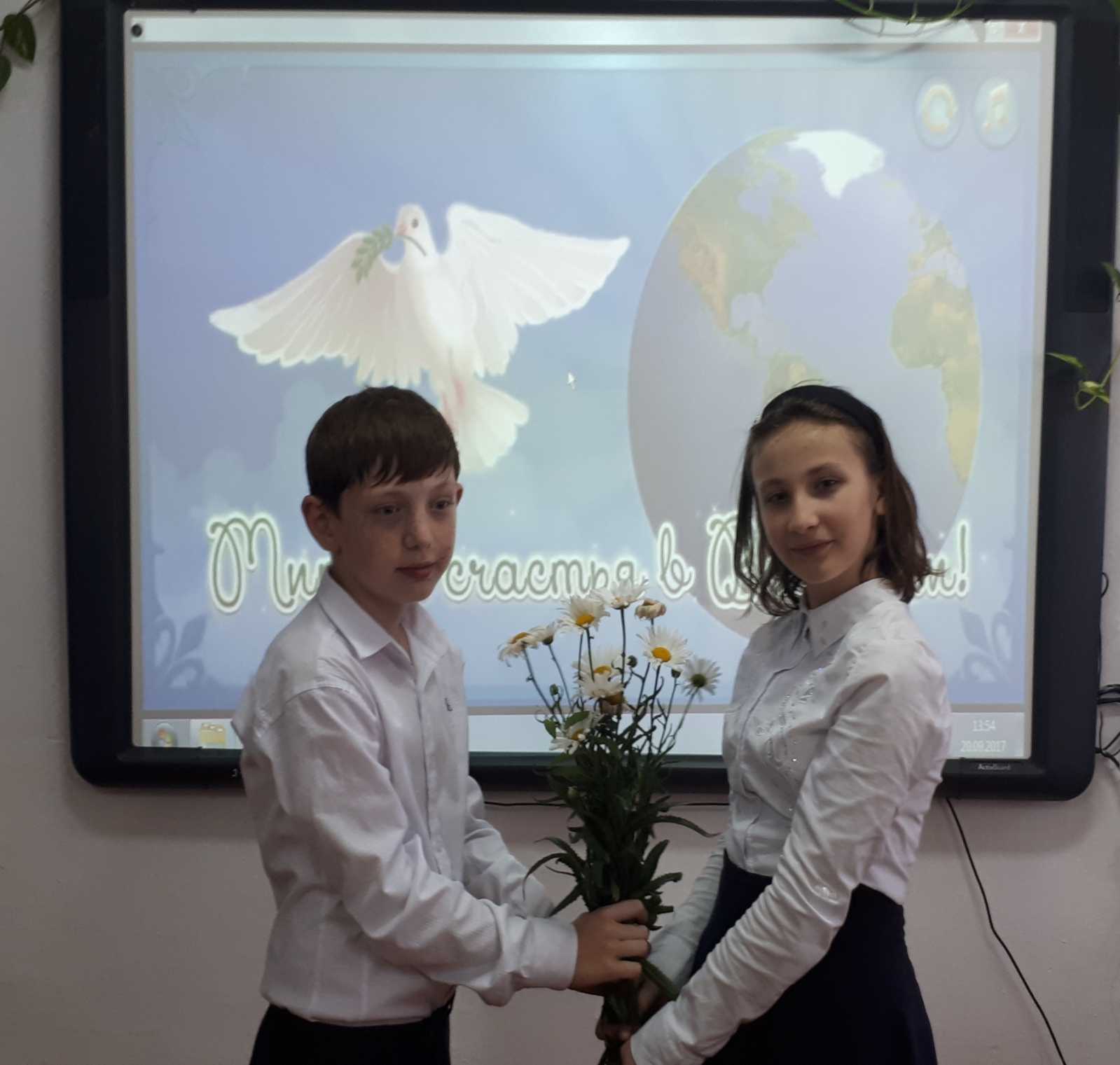 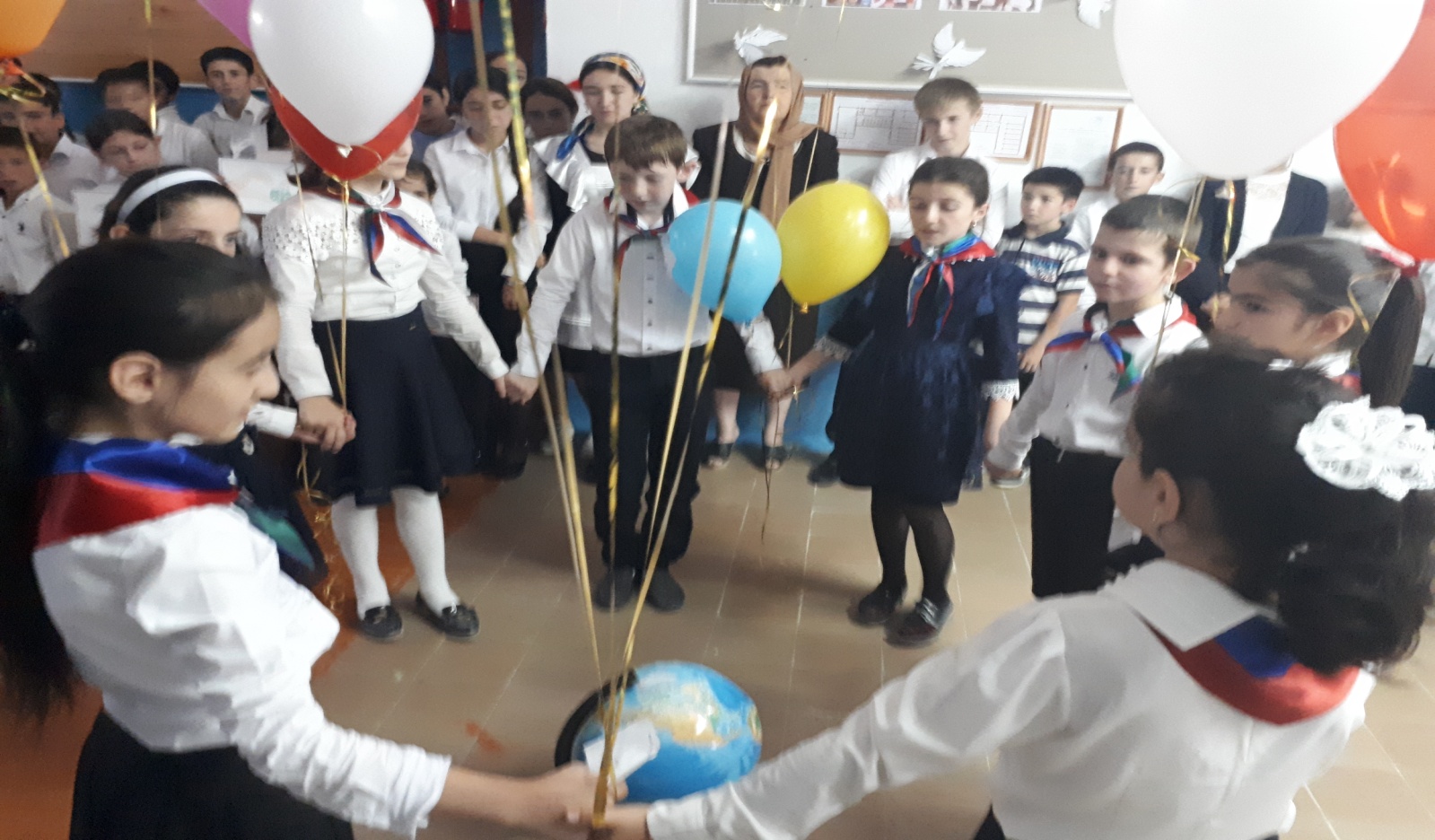 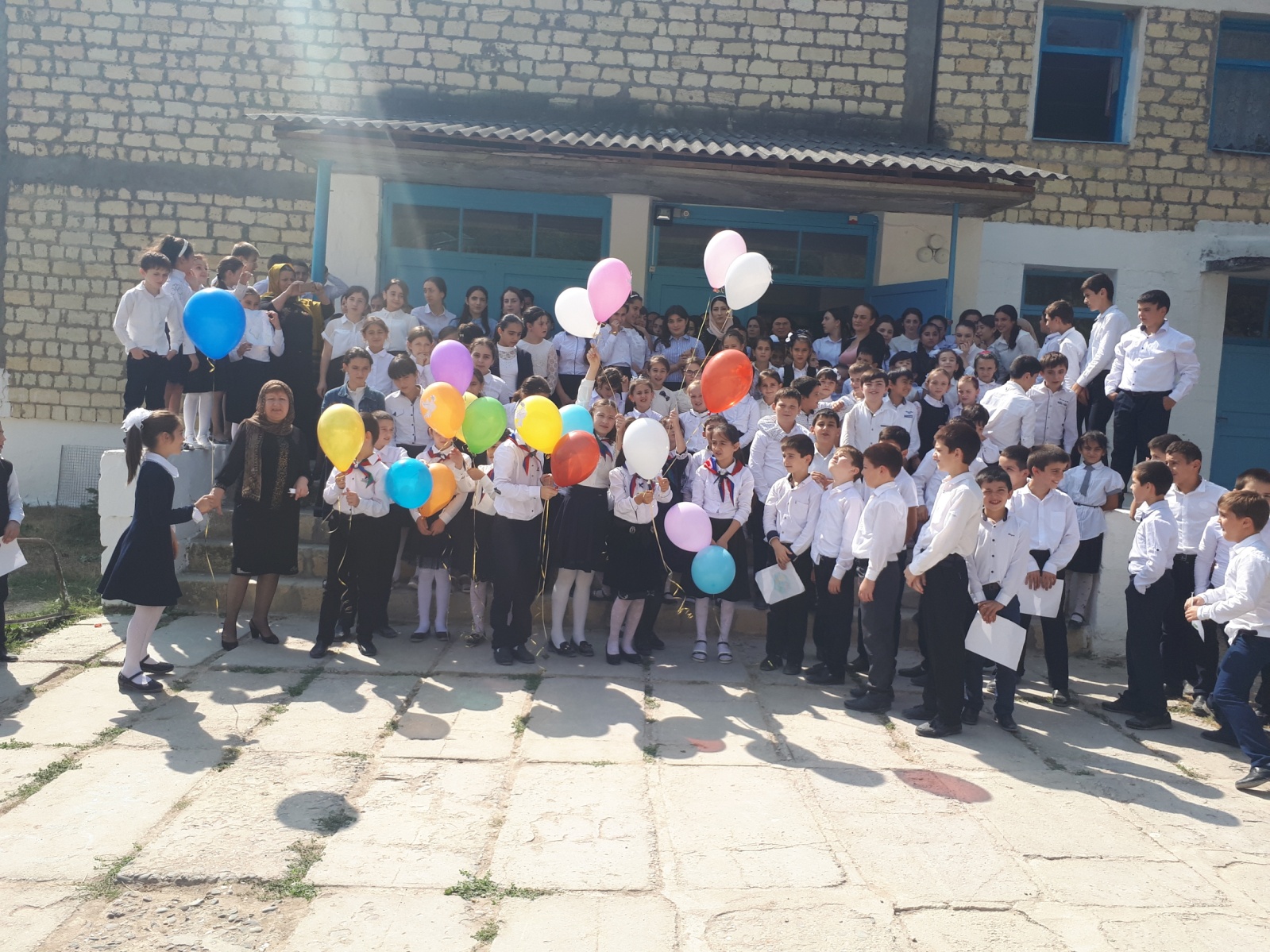 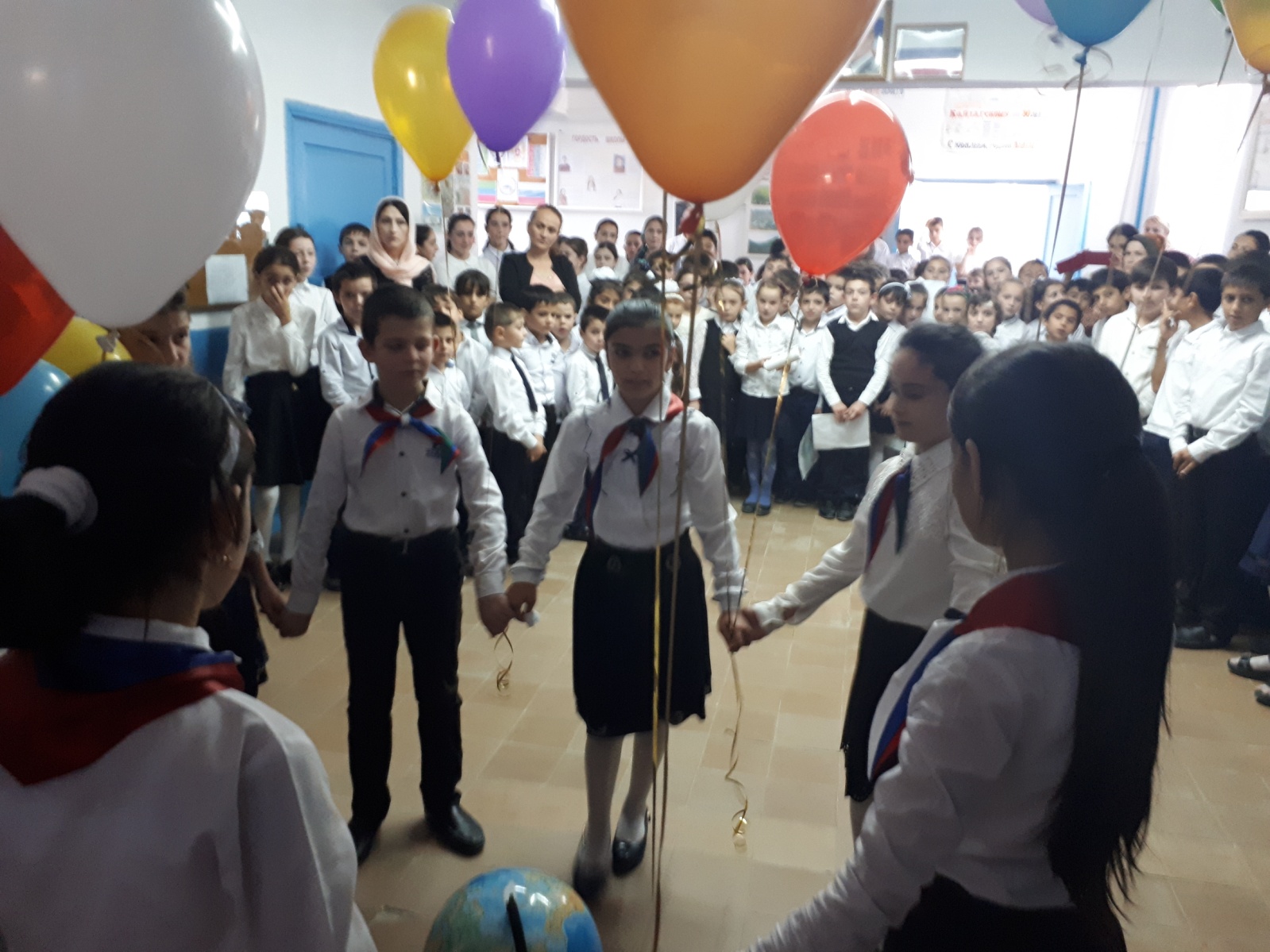 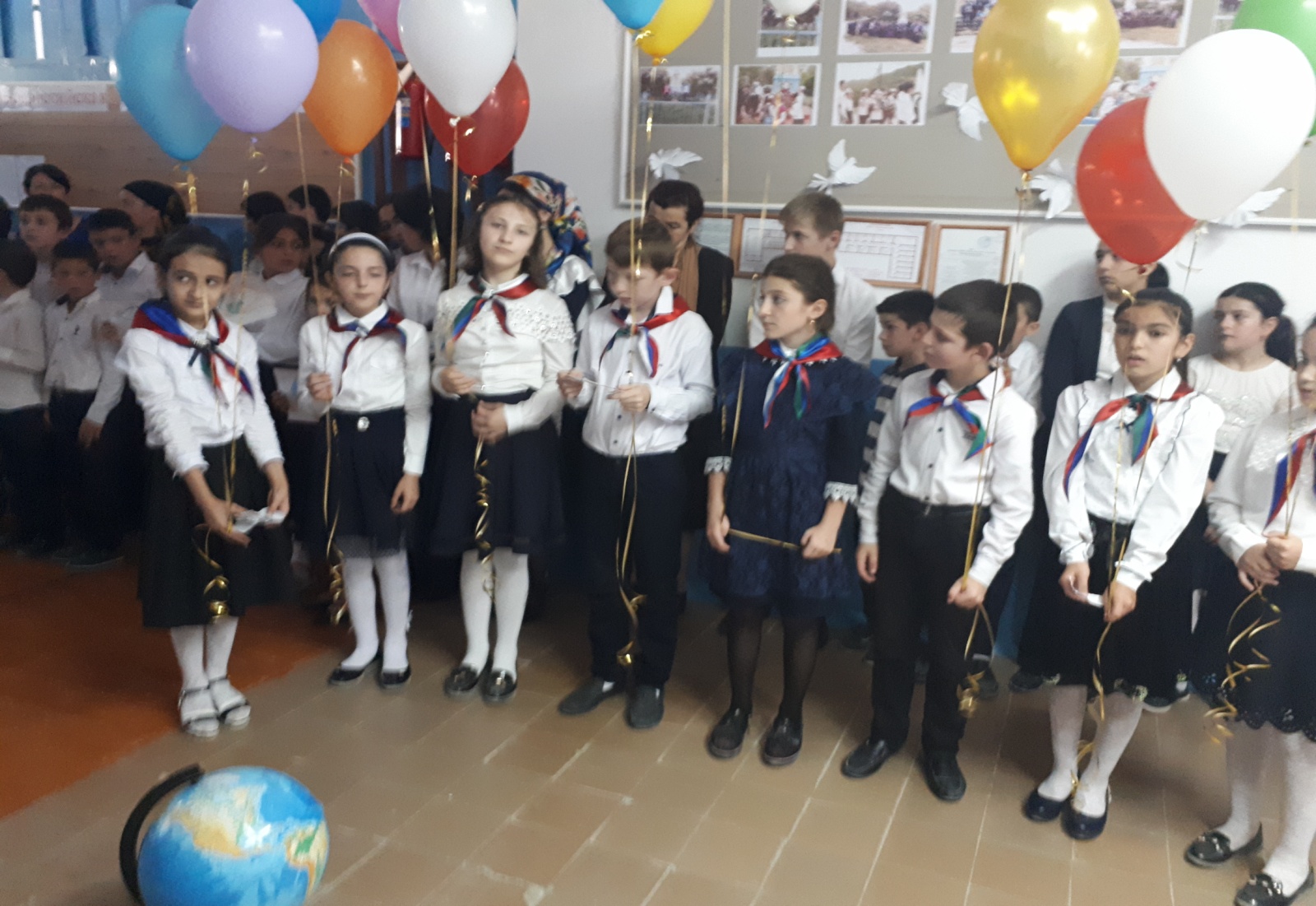 Директор МКОУ «Санчинская СОШ» - Нахбаров З.М.Зам дир по ВР ______________________Закарьяева Ф.Ш.